
СОВЕТ  ДЕПУТАТОВ    ДОБРИНСКОГО МУНИЦИПАЛЬНОГО РАЙОНАЛипецкой области13-я сессия VII-го созываРЕШЕНИЕ28.12.2021г.                            п.Добринка	                                   №108 - рсО принятии государственного имущества Липецкой области в муниципальную собственность Добринского муниципального районаРассмотрев обращение администрации Добринского муниципального района о принятии государственного имущества Липецкой области в муниципальную собственность Добринского муниципального района, руководствуясь Законом  Липецкой области от 24.05.2010 №390-ОЗ «О порядке передачи и приема объектов государственной и муниципальной собственности», Положением «О порядке управления и распоряжения муниципальной собственностью Добринского муниципального района», принятого решением Совета депутатов Добринского муниципального района от 24.06.2014 №62-рс, ст.27 Устава Добринского муниципального района, учитывая решение постоянной комиссии  по экономике, бюджету, муниципальной собственности и социальным вопросам, Совет депутатов Добринского муниципального районаРЕШИЛ:1.Дать согласие на принятие государственного имущества из собственности Липецкой области в муниципальную собственность Добринского муниципального района согласно приложению (прилагается). 	   2. Отделу имущественных и земельных отношений администрации Добринского муниципального района (Першин В.В.) осуществить необходимые действия по принятию в муниципальную собственность Добринского муниципального района вышеуказанного имущества в соответствии с нормами действующего законодательства и внести соответствующие изменения в реестр муниципальной собственности района.3.Настоящее решение  вступает в силу со дня его принятия.Председатель Совета депутатовДобринского  муниципального района		                        М.Б.Денисов                                                                                                                                                      Приложение                                                                                            к решению Совета депутатов                                                                                   Добринского муниципального района                                                                                                      от 28.12.2021г. №108-рсПЕРЕЧЕНЬИмущества, передаваемого из государственной собственности Липецкой области в муниципальную собственность Добринского муниципального района Липецкой области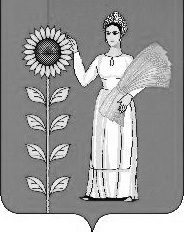 №п/пПолное наименование областного (муниципального) унитарного предприятия, учрежденияЮридический адрес, местонахождение областного (муниципального) унитарного предприятия, учрежденияОсновной государственный регистрационный номер областного (муниципального) унитарного предприятия, учрежденияИдентификационный номер налогоплательщика областного (муниципального) унитарного предприятия, учрежденияОстаточная стоимость основных средств по состоянию на 01.10.2021г (руб.)1234561Областное государственное унитарное предприятие «Добринский водоканал»399430 Липецкая область, п.Добринка, ул. Мира, 27121480000772948040066028976089,63